Ismétlés-7.osztály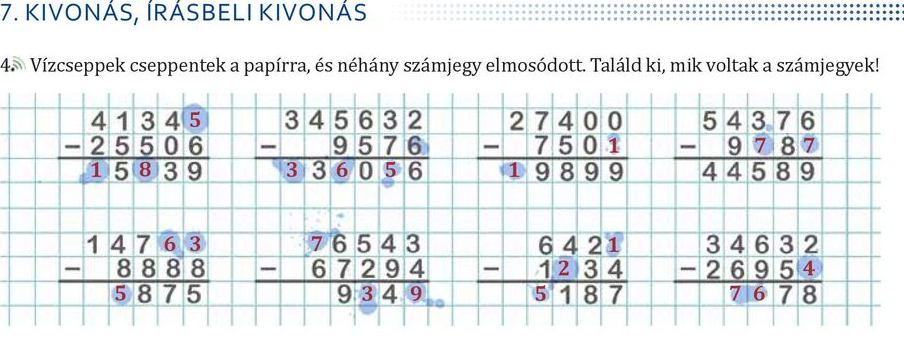 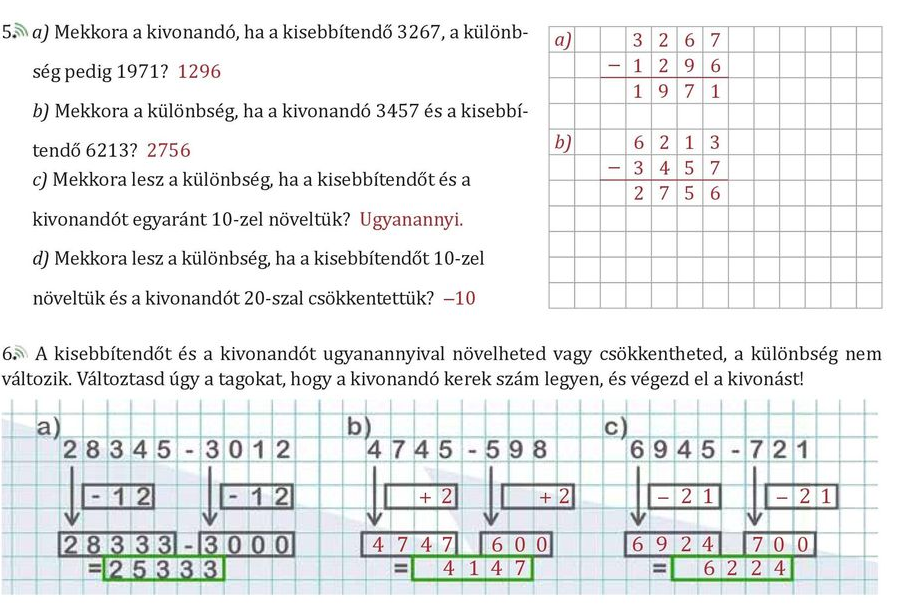 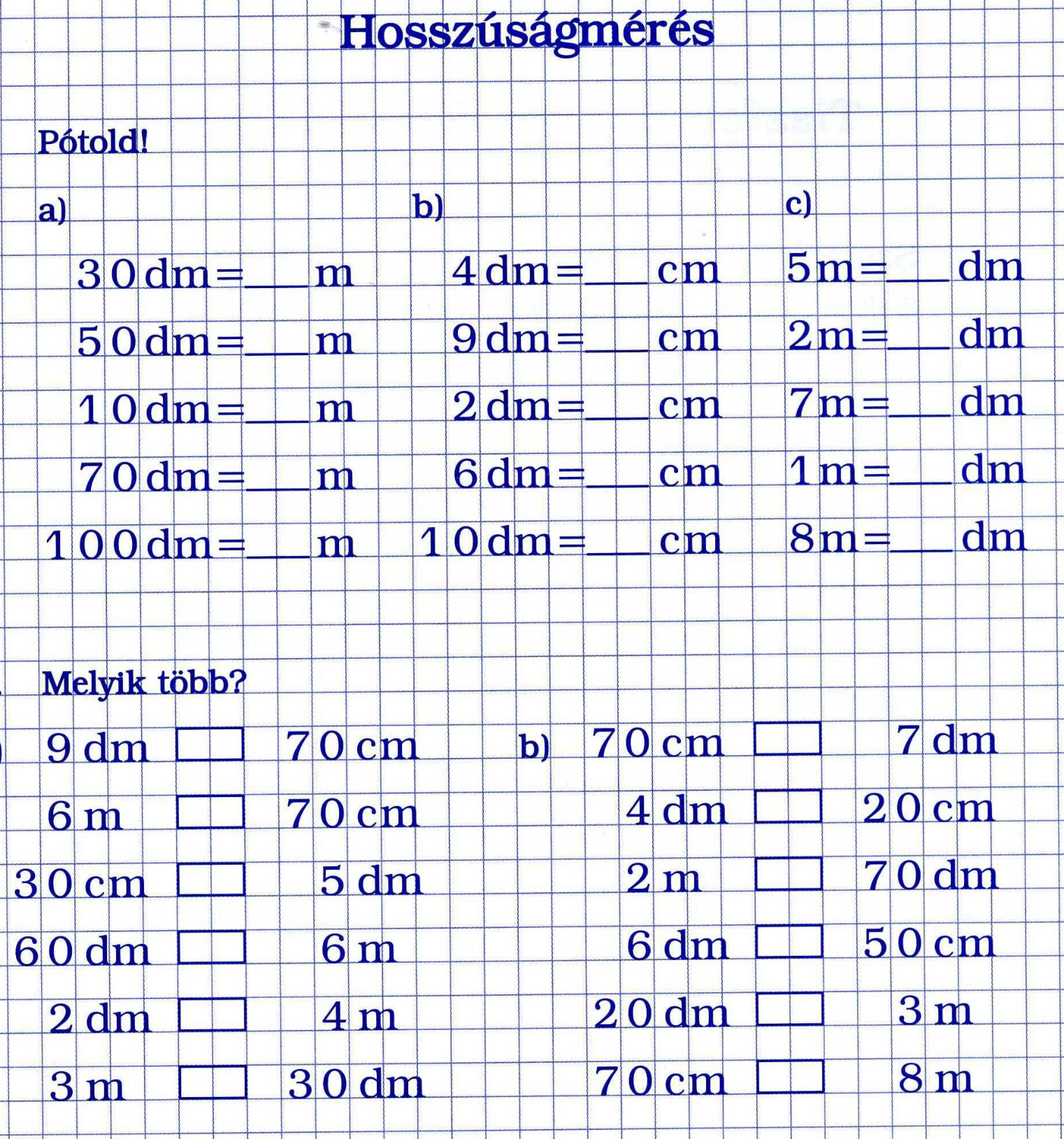 